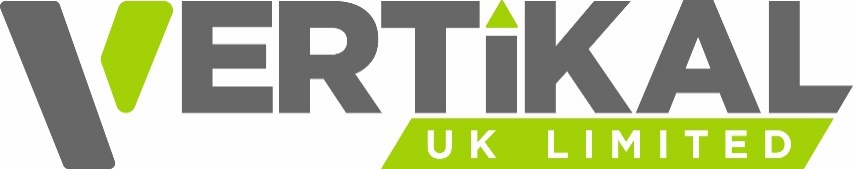 Credit Application Form a Business AccountBusiness Contact InformationBusiness and Credit InformationBusiness/Trade ReferencesCredit Application for a Business Account	Damage & Theft/Loss WaiverYour account will automatically be protected by our "Lincs Guard" Damage & Theft/Loss waiver scheme on all hires, charged at 15% of the hire rate only.You may downgrade your cover by providing PROOF of own "Hired in Plant" insurance. Please tick where appropriate.15% Damage & Theft/Loss Waiver (No Hired in Plant Insurance).1/We enclose a copy of our "Hired In Plant" insurance showing the level of cover in place.Lincs Guard will be applied to all customers NOT supplying PROOF of own "Hired in Plant" insurance and is MANDATORY for cash customers.AgreementAll invoices are to be paid 30 days from month end.Queries arising from invoices must be made within seven working days or the query may be rejected.By submitting this application, you authorize Lincs Lifts Ltd to make inquiries into the banking and business/trade references that you have supplied.It is the Hirers responsibility to off hire machines.SignaturesPLEASE SEE SEPARATE SHEET FOR TERMS AND CONDITIONS.Company Name:Date business commenced:Trading as (If different):Date business commenced:Tel/Fax:	Partnership	LimitedSole proprietorship C] OtherCompany Reg 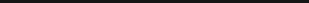 VAT No 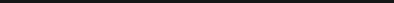 E-mail:	Partnership	LimitedSole proprietorship C] OtherCompany Reg VAT No Registered company addressPostcode:	Partnership	LimitedSole proprietorship C] OtherCompany Reg VAT No Registered company addressPostcode:Person responsible for accounts:Invoice Address: (if different to above)Person responsible for accounts:Invoice Address: (if different to above)Do you require order numbers Y/NE-mail:Do you require order numbers Y/NPrincipal Directors/ProprietorsBank name:Home Address:Bank Address:DOB:Account Number:Sort Code:Payment Method:Cheque BacsDirect DebitFor Office Use Only:Authorisation Signature:  Account No: 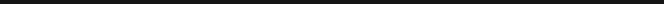 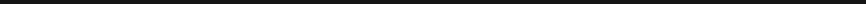 Credit Limit:  Date Account Opened: 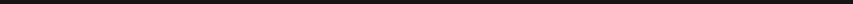 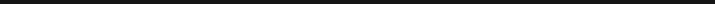 Review Date:  Sales Person: 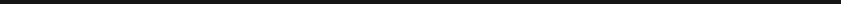 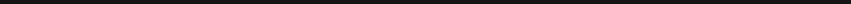 Signature:Signature:Name and Title:Name and Title: